TŘÍDNÍ SCHŮZKA 5. AAktualizace kontaktů – dotazník pro rodiče + kontrola údajů + ID datové schránky (kdo má)Školní řád – změny ohledně zamykání kol, povinnosti žáků – slušné oblečení, ne tepláky, omluvenky do Komens (uvolnění delší než 3 dny do kopie TU)omluvenky – pouze do Bakalářů (záložka „Komens“ píše rodič, není nutné mít od lékaře, absence delší, než 3 dny z důvodu  dovolené = formulář na webu Oznámení o uvolnění )Omluvenky Tv – poslat příslušnému učiteli josef.saran@zsmilovice.cz, do kopie třídnímu učiteliUvolnění z  Tv – do Bakalářů  pokud uvolnění na celý školní rok – žádost + lékařská zprávaKonzultační hodiny  každé  úterý 7.00 – 7.45 nebo dle domluvyAsistentka Jana Vaňková  jana.vankova@zsmilovice.cz/ zastupující TU Mgr. Dita ŠmahelováTřídní web – veškeré informace (prosím sledujte) Noví učitelé – informatika Zuzana Carvová/Jindřich Kreidl, angličtina  Dita Šmahelová/ Pavel Vňuk, vlastivěda Jaroslava Hokufová, přírodověda Pavla Vojtková (zůstává)Ostatní vyučující – jmeno.prijmeni@zsmilovice.cz Zástupce třídy pan Musil, správce TF (p.Machníková?)– děkuji!!:)Naše škola spolupracuje s nadací Women for women, která financuje obědy pro děti. Rodiny, které řeší složitou finanční situaci a tato forma by jim pomohla, ať se obrátí na třídní učitele.Školní psycholog Mgr. Jitka Čmuhařová( úterý a čtvrtek)psycholog@zsmilovice.cz Metodik prevence Mgr. Jana VojtěchováKoordinátor nadaných – Mgr. Bára Nováková Výchovný poradce pro I.stupeň  Mgr. Šárka VozábováZprávy z PPP – rodiče hlídat termíny platnosti zpráv – na dotaz u měMáte všichni přístup do Bakalářů?  – nové heslo 50 Kčschránka důvěry – papírová podoba u kanceláří nebo  schránka.duvery@zsmilovice.cz (metodik prevence paní Jana Vojtěchová)Voluntarius – výtvarné pomůcky (200,-) příspěvek do budoucna na trička, šerpy, školu v přírodě apod.(100,-)Nabídka kroužků – pošlu emailemNepovinný předmět Ekotým (středa 7.00) Útrata za sešity a pracovní sešity 182,50,- (sešity) + 420,- (pracovní sešity) + 83,- (trička) ŠVP + Voluntarius 300,- = 985,50,-Pošlu emailem stavy každého zvlášťPS - Český jazyk nově – až na II. pololetíPovedu děti k samostatnosti (domácí příprava- zadání bude v notýsku)domácí příprava –– krátké procvičování nová látka – Matematika – dvojcif. dělení – neučte prosím děti dopředu doma…Pokud budu nemocná – přípravu uložím na Teams – 5. A Indiáni  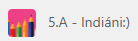 Vlastivěda – učivo na Teams  složka VlastivědaProsím o kapesníky a papíry klidně jednou potištěné  mobilní telefony – pouze o velké přestávce s jasně danými pravidlyTermíny prázdninŘeditelské volno:   29. 9. 2023Podzimní prázdniny:  26. 10., 27. 10. 2022Vánoční prázdniny: 23. 12. – 2. 1. 2024Jarní prázdniny: 12. – 18. 2. 2024Odsouhlasení plánu akcíMá někdo z Vás zajímavé povolání? Chtěl by nám o něm přijít vyprávět? Nebo bychom se za Vámi mohli vydat na návštěvu?Organizace 1.týdneStředa 6.9. sportovní den – vycházka k tůním JosefovČtvrtek + pátek – výuka dle rozvrhu, konec 11.45Sběr 2022/2023CO sbíráme?Starý papír – zvážený Baterie – na váhuElektrospotřebiče (maximální velikost jako varná konvice, žehlička…)Vše musí být označeno lístečkem se jménem, třídou a množstvím !!! Odevzdat paní uč. Burešové (č. 402), popř. TUKDY a KDE sbíráme?začínáme 25. 9. 2023 a končíme 31. 5. 2023KDO sbírá?Všichni, ale sběr vybírá paní učitelka Karolína Burešová s pomocí dětí z EkotýmuJaká bude odměna?Příjemný pocit, že pomáháme přírodě Školní výlet pro celou třídu zdarma!!!